La portion asynchrone d’une formation hybrideAvantages    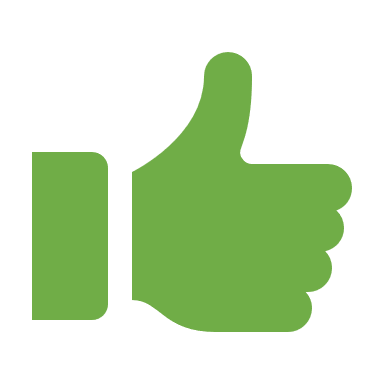 LimitesPour l’étudiantPour le professeurAccéder aux contenus en tout tempsChoisir son lieu d’apprentissage, réduire les déplacements Choisir le meilleur moment pour réaliser les activités Apprendre à son rythme, fractionner les contenus Consulter les documents dans l’ordre ou le désordre, afin de répondre à ses questionnements Utiliser un lecteur immersif Nécessite un engagement plus important qu’en présentiel, ce qui favorisera l’apprentissage en profondeurCréer et enregistrer des contenus de qualité qui pourront être réutilisésAppliquer l’approche de la classe inverséeCorriger plus rapidement les questionnaires (à l’aide de raccourcis ou d’une banque de réponses).Utiliser des technologies pour varier la présentation des contenus et créer des activités interactives Choisir le moment pour offrir de la rétroactionPour l’étudiantPour le professeurDemande un niveau d’autonomie plus important Demande d’apprendre dans un cours laps de temps, des logiciels/plateformes qui seront utilisés par les professeurs Peut être tenté par le plagiat pour des examens à choix de réponses.Demande une planification rigoureuse de l’ensemble de la session.Estimer le plus justement possible le temps que les étudiants consacreront pour réaliser les activités.Demande un apprentissage de technologies. Demande d’utiliser des stratégies d’évaluation sommative qui ne demande pas de surveillance en synchrone.Demande un suivi plus attentif (ex. fournir un calendrier des activités) afin de bien soutenir l’étudiant lorsqu’il a des questions.